Date: Nov 8, 2017In your journal record the following:ART FOUNDATIONS ENTRY #25:ART THINK:  Critique the drawing below: Announcements/Reminders:       Basic shapes drawing is due TODAY! Homework check NEXT TIME!Today’s Objective:  Student presentationsGive instructions for white on black drawing.  Finish 3 simple shapes using shading guidelines.Begin white on black drawing.Homework:  Bring a reference photo for scratch board assignment.Look at the following drawing and grade it according to the following “modeling/shading rules” (1(poor) – 5 (excellent) for each rule:Shape is correct.Short pencil stroke (blends until you can’t see them).Layered pencil strokes (instead of pushing really hard).No outlines.Full range of values.Gradual value change on rounded objects.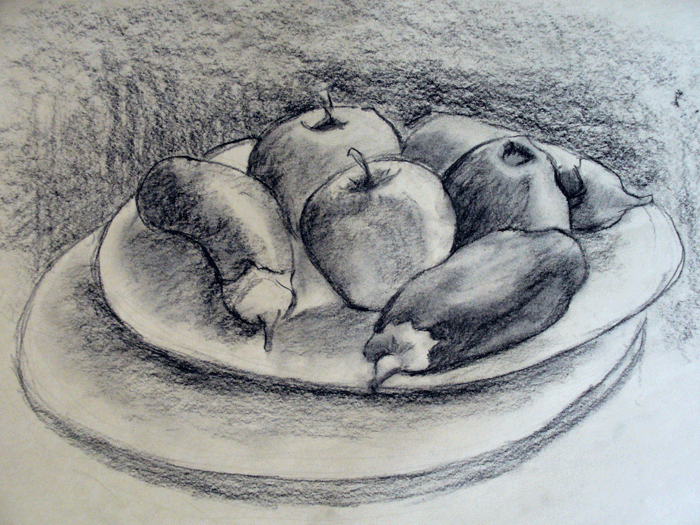 